В соответствии с решением Собрания депутатов Таутовского сельского поселения Аликовского района Чувашской Республики от 20 .12.2018г. № 124 «О внесении изменений в решение Собрания депутатов Таутовского сельскогопоселения Аликовского района «О бюджете  Таутовского сельского поселения Аликовского района Чувашской Республики на 2018 год и на плановый период 2019 и 2020 годов», администрация Таутовского сельского поселения Аликовского района постановляет:1. Принять к исполнению бюджет Таутовского сельского поселения Аликовского района Чувашской Республики на 2018 год и на плановый период 2019 и 2020 годовс учетом изменений, внесенных Решением Собрания депутатов от20.12.2018 № 124 «О внесении изменений в Решение Собрания депутатов Таутовского сельского поселения Аликовского района Чувашской Республики «О бюджете Таутовского сельского поселения Аликовского района Чувашской Республики на 2018 год и на плановый период 2019 и 2020 годов» (далее – Решение).2. Утвердить прилагаемый перечень мероприятий по реализации Решения согласно Приложению к настоящему Постановлению.3. Настоящее   постановление   подлежит    официальному       опубликованию (обнародованию) в печатном издании Таутовского сельского поселения Аликовского района.Глава Таутовского сельскогопоселения Аликовского районаА.Н. ВасильевПриложение к постановлению главы администрации Таутовского сельского поселения Аликовского районаот «21» декабря 2018 г. № 85П Е Р Е Ч Е Н Ьмероприятий по реализации решения Собрания депутатов Таутовского сельского поселения Аликовского района  Чувашской Республики от 20.12.2018г. № 124 «О внесении изменений в решение Собрания депутатов Таутовского сельского поселения Аликовского района Чувашской Республики«О  бюджете Таутовского сельского поселения Аликовского района Чувашской Республики на 2018 год и на плановый период 2019 и 2020 годов»ЧĂВАШ РЕСПУБЛИКИЭЛĔК РАЙОНĚ 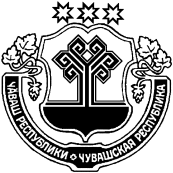 ЧУВАШСКАЯ РЕСПУБЛИКААЛИКОВСКИЙ РАЙОНЧУВАШСКАЯ РЕСПУБЛИКААЛИКОВСКИЙ РАЙОНТАВĂТ ЯЛ ПОСЕЛЕНИЙĚН АДМИНИСТРАЦИЙЕ ЙЫШĂНУ21.12.2018 85 № Тавăт ялěАДМИНИСТРАЦИЯТАУТОВСКОГО СЕЛЬСКОГОПОСЕЛЕНИЯПОСТАНОВЛЕНИЕ21.12.2018 № 85деревня Таутово№ п/пНаименование мероприятияСроки реализацииОтветственныйисполнитель12341.Представление в финансовый отдел администрации Аликовского района сводных справок об изменении бюджетной росписи по главному распорядителю (распорядителю) средств бюджета Таутовского сельского поселения Аликовского района, справок об изменении бюджетных смет казенных учреждений Таутовского сельского поселения Аликовского района, планов финансово-хозяйственной деятельности бюджетных учреждений Таутовского сельского поселения Аликовского района на 2018 год и предложений по уточнению показателей кассового плана исполнения бюджета Таутовского сельского поселения Аликовского района на 2018 годдо 25.12.2018 г.главные распорядители средств бюджета Таутовского сельского поселения Аликовского района 2.Внесение изменений в сводную бюджетную роспись бюджета Таутовского сельского поселения Аликовского района на 2018 годне позднее 27.12.2018 гфинансовый отдел3.Представление в финансовый отдел администрации Аликовского района уточненных бюджетных смет казенных учреждений Таутовского сельского поселения Аликовского района, по которым были внесены изменения, на 2018 годне позднее 27.12.2018 г.главные распорядители средств бюджета Таутовского сельского поселения  Аликовского района 